МІНІСТЕРСТВО ОСВІТИ І НАУКИ УКРАЇНИЗахідноукраїнський національний університетНавчально-науковий інститут публічного управлінняКафедра фінансів ім. С. І. ЮріяСМОЛКА Яна МиколаївнаОрганізаційно-правове та фінансове забезпечення функціонування ОТГ/ Organizational, legal and financial support of OTG functioningспеціальність 281 – Публічне управління та адмініструванняосвітньо-професійна програма – Державна службаКваліфікаційна робота                                                                                 Виконала студентка групи                                                                          ДСПУАзм-24                                                                        Я. М. Смолка                                                                                         ___________________                                                                                Науковий керівник:                                                                                          к.е.н., доцент С. Л. Коваль                                                                                         _____________________Кваліфікаційну роботудопущено до захисту«____»_____________2021р.Завідувач кафедри______________О. П. КириленкоТернопіль - 2021ЗМІСТВСТУП	Органи		місцевого  самоврядування (ОМС) є найближчими до громадян управлінськими одиницями, які опікуються	 питаннями щодо задоволення соціально-побутових, економічних, громадських потреб населення на місцевому рівні. І хоча управління на рівні ОМС передбачає  виконання комплексних соціально-економічних програм і проектів, причини, які виникають  при	 цьому формуються поза межами	 компетенції  місцевих органів влади, тобто у зовнішньому по відношенню до територіальної  громади середовищі. 	Обґрунтуванню ролі	 територіальних громад	 у вирішенні питань соціально-економічного характеру та забезпеченні стійкого розвитку території присвячено чимало наукових праць. Теоретико-методологічні засади економічного механізму управління розвитком території розглядають у своїх працях такі відомі дослідники,           як: О. Батанов, О. Бойко-Бойчук, Л. Беззубко, В. Дем’янишин, О. Кириленко, А. Мельник, Г. Монастирський, Г. Музиченко, В. Сидоренко та ін.Питаннями зростання ефективності в діяльності ОМС присвячено публікації таких вітчизняних науковців, як В. Бабаєв, В. Бакуменко, О. Бабич, А. Гошко, В. Дзюндзюк, М. Корецький, В. Корженко, Ю. Куц, В. Луговий, В. Мамонова, Н. Мельтюхова, О. Чаплигін, Ю. Шаров та ін. Проте, незважаючи на всесторонній розгляд проблем участі територіальних громад в соціально-економічному розвитку територій та одиниць базового рівня, недостатньо опрацьованими є важливі аспекти комплексного вирішення питань щодо застосування ефективних економічних механізмів управління соціально-економічним розвитком міських, сільських і селищних громад, що й  обумовлює актуальність вибраної теми дослідження.Метою випускної кваліфікаційної роботи є вироблення наукових і практичних рекомендацій щодо удосконалення організаційно-правового та фінансового забезпечення функціонування і розвитку об’єднаних територіальних громад (ОТГ). Досягнення поставленої мети передбачає розгляд і дослідження наступних завдань:розкрити економічний зміст та призначення об’єднаних територіальних громад, особливості їх створення та функціонування;розглянути нормативно-правове забезпечення функціонування територіальних громад;здійснити аналіз організаційно-економічного механізму розвитку території на прикладі Підгайцівської громади Луцького району Волинської області;продіагностувати фінансове забезпечення економічного розвитку територіальної громади;дати оцінку соціального розвитку територіальної громади;виробити рекомендації щодо удосконалення організаційного та фінансового забезпечення територіальної громади;навести пропозиції щодо координаційних механізмів управління розвитком територіальної громади в частині посилення ділової активності та соціально-економічного розвитку території.Об’єктом дослідження випускної кваліфікаційної роботи виступають економічні механізми організаційно-правового та фінансового забезпечення адміністративно-територіальної одиниці місцевого рівня.Предметом дослідження є економічні відносини, які виникають в процесі організації, правового регулювання та фінансового забезпечення функціонування ОТГ.Методи дослідження. При дослідженні питань організаційно-правового та фінансового забезпечення діяльності ОМС в ОТГ використовуються наступні методи: діалектичний підхід до пізнання соціально-економічних процесів, сходження від абстрактного до конкретного, метод порівняння, прийоми індукції та дедукції, аналізу і синтезу.Наукова новизна випускної кваліфікаційної роботи полягає у розробленні рекомендацій щодо удосконалення організаційного, правового та фінансового забезпечення розвитку територіальної громади.Практичне значення проведеного дослідження полягає у можливості використання наведених рекомендацій і пропозицій на рівні Підгайцівської ОТГ Луцького району Волинської області.Апробація результатів дослідження. За результатами дослідження опубліковано тези доповідей на тему «Удосконалення надання сервісних послуг органами МВС України» у Збірнику тез доповідей загально університетської наукової конференції «Методологічні проблеми фінансової теорії та практики» (Тернопіль: ЗУНУ, Випуск 6 травень 2021 р.).Випускна кваліфікаційна робота складається із вступу, трьох розділів, висновків і списку використаних джерел. Робота викладена на 71 сторінці машинописного тексту, містить 16 таблиць, 2 рисунки та 57позицій у списку використаних джерел.РОЗДІЛ 1.ТЕОРЕТИЧНІ АСПЕКТИ ОРГАНІЗАЦІЙНО-ПРАВОВОГО ТА ФІНАНСОВОГО ЗАБЕЗПЕЧЕННЯ РОЗВИТКУ ТЕРИТОРІЇ            1.1. ОТГ: теоретичні аспекти створення та особливості функціонуванняСуперечність між необхідністю переходу до нових форм управління і недостатньою спроможністю влади до конструктивного впливу та функціональної перебудови процесів управління підсистемами міст потребує використання нових науково-методичних підходів до інструментів управління. Особливої уваги потребує поглиблення досліджень з базових теоретичних положень формування механізмів управління для застосування в розвитку соціально-економічного середовища і їх корекції відповідно до потреб трансформаційних змін. Управління розвитком територій, зокрема їх економічної і соціальної сфери, у складному динамічному світі є надзвичайно важким завданням. Воно спирається на інтеграцію і комбінацію низки підходів, способів і механізмів їх раціональної побудови і використання. Усвідомлення складності проблеми, її глибинної філософії, економічної логіки і змісту завдань, які необхідно вирішувати, спонукає до поглибленого вивчення і аналізу поняття механізми державної і місцевої влади з метою поповнення й удосконалення для забезпечення якості управління.Поняття механізм (грец. – mechane), уперше використане в технічних науках як внутрішній устрій машини, який приводить її в дію, сьогодні широко використовується в науці державного управління, економічних і соціальних науках, у соціальних і гуманітарних сферах. Досліджуючи це поняття, науковці запропонували значну кількість його визначень, які розкривають складові механізму, стосовно сфери чи напрямів його використання.Вирішуючи проблему побудови процесів діалогової взаємодії органів влади і громадськості як умови демократизації державного управління, О.М. Крутій надає таке визначення: «…механізм слід розглядати як спів діяльність суб’єктів, які беруть учать у процесах взаємодії, що реалізуються за допомогою сукупності дій, методів і заходів, заснованих на принципах паритетності і спрямованих на подолання суперечностей між інтересами держави і громадськості» [31]. Досліджуючи зміст цього поняття стосовно економічних і соціальних явищ, Т.І. Заславська наголошує, що «…механізм складається із ланок або елементів, які утворюють певну систему і рух яких викликає рух інших елементів. Чим складніша соціальна система і соціальні процеси, тим складніший механізм їх регулювання» [21, с.200].Досліджуючи феномен механізму управління, значна кількість вчених представляє їх як структуру. М. А. Латинін виділяє у «…складі механізмів управління процесами розвитку економічних систем функціональні механізми – правовий, економічний, адміністративний та інформаційний» [34; 37]. Аналізуючи елементи структури механізму державного управління, Ю. Д. Кунєв виділяє в його складі «…цільову, функціональну, методологічну частину формування принципів та інструментально-технічну» [33]. С. Б. Бєлай «…як засоби протидії кризовим явищам у структурі пропонує використовувати одночасно сукупність механізмів: інформаційно-аналітичний, моніторинговий, правовий і адміністративний – об’єднуючи їх у комплексний механізм урегулювання кризових явищ» [5]. У «…корпоративному управлінні в місцевому самоврядуванні виділено такі складові механізмів: нормативно-методичні, фінансово-економічні, організаційні та соціальні» [42].Авторський колектив кафедри економіки та регіональної економічної політики ДРІДУ НАДУ при Президентові України в «…управлінні територіальним розвитком і процесами управління кризових явищ запропонував використовувати сучасні методи антикризового управління шляхом побудови структурно-функціональних статистичних форм механізмів реалізації функцій, а саме завдань та засобів їх трансформації в інструменти імплементації певного набору нових управлінських функцій у систему управління» [41, с. 158, 241]. Структурний склад «…механізмів управління реалізується й іншими українськими вченими» [48].Узагальнення думок дослідників з питань побудови й удосконалення механізмів державного управління та місцевого самоврядування дозволяє зробити такі висновки:− поняття «механізм» використовується до практичного здійснення усіх відносно самостійних видів діяльності, сутність і зміст яких передбачає необхідність постійного вдосконалення, організації, регулювання і управління;− концептуальні положення, запропоновані різними авторами стосовно визначення поняття і складових механізмів, мають багато спільного і спрямовуються на вирішення ключових питань стратегічних і поточних проблем;− основу механізмів становлять узагальнені форми, методи, процедури й інструменти управління.Втім дослідження механізмів численними авторами недостатньо зачіпають технології їх побудови, функції механізмів і їх управлінську поведінку, що ускладнює аналіз оцінювання їх результативності та швидкості адаптації до нових умов і викликів навколишнього середовища. На основі вище розглянутого пропонуємо методичний підхід до створення узагальненого алгоритму побудови механізму управління будь-яким процесом у місцевому самоврядуванні в умовах децентралізації влади та формування спроможних громад. Зокрема, визначення й обґрунтування комплексу інструментів і важелів, які призначені перебувати в структурі елементів механізму, функціональних і причинно-наслідкових зв’язках у динамічній взаємодії та бути здатними підтримувати керовані об’єкти в режимі постійного збалансованого розвитку.У складі механізму управління виділяються: характеристику сфери і потреб застосування механізму (особливості, відмінності, простір дії, об’єкти, термін та ін.) → формулювання цілей застосування й очікуваних результатів дії механізму → конкретизація й обговорення функцій і завдань механізму → визначення структурних складових механізму і їх інституціалізація → побудова комунікативно-інформаційних і узгоджених ланцюгів для взаємодії та інтегрування дій складових елементів механізму. Використання алгоритмізованого підходу до побудови механізмів управління дозволяє більш повно врахувати взаємозв’язки і взаємообумовлені параметри складових керованих систем на різних етапах управління процесами діяльності, створити умови інтегрованого синергетичного впливу механізмів на керовані об’єкти, прискорити час на формування і реалізацію механізмів, підвищувати їх цілісність і адаптаційність.Визначення алгоритму побудови комплексного інтегрованого механізму дає можливість сформулювати такі його постулати:механізм слід розглядати як невід’ємну ключову складову системи управління;механізму належить визначальна роль у формуванні і забезпеченні управлінського впливу на стан, функціонування і розвиток керованих об’єктів;залежно від сфери використання механізмів призначення і цілей їх функціонування, механізми управління можуть бути локальними (одноцільовими) й інтегральними (багатоцільовими);для використання в різних сферах діяльності ефективній раціональні механізми управління потребують науково-теоретичного і методичного обґрунтування, узагальнення і врахування прогресивного досвіду їх побудови;складові елементи механізму, їх повне і якісне використання визначають його потенціал, що являє собою їх сукупну здатність і спроможність забезпечувати системний вплив на досягнення цілей керованих об’єктів та ефективне використання впливових чинників і реалізації наявних і нових можливостей розвитку;підтримка і підвищення потенціалу механізмів повинна здійснюватися шляхом моніторингу й аудиту його дії, а також шляхом здійснення заходів щодо розширеного інноваційного відтворення.Ефективний розвиток територіальних громад є основою якісних змін, які очікує суспільство. Відтак, управління розвитком території повинно передбачати ряд підходів з використанням методів та прийомів, на основі яких здійснюються прогресивні перетворення на місцевому рівні. Зокрема, управління територіальним розвитком потрібно здійснювати в контексті адміністративних, організаційних, економічних, інституційних та соціальних аспектів його реалізації на практиці. З метою забезпечення належного рівня життя громадян в межах визначеної території відповідно до встановлених стандартів в розвинутих країнах світу, забезпечити позитивні трансформації території та держави загалом, потрібно знайти ефективну управлінську модель, яка дозволить забезпечити сталий розвиток територій. Важливу роль у даному процесі повинні відігравати вибір ефективних економічних інструментів, стимулів, важелів та  механізмів, адже саме економічна складова є ключовою в процесі здійснення перетворень в країні.У процесі управління соціально-економічним розвитком територій ключова роль належить саме економічній складовій, основою якої є забезпечення добробуту громади та кожного мешканця зокрема, адже економічний розвиток є вагомим інструментом вирішенням значної кількості проблем території. Зважаючи на вітчизняну специфіку розвитку економічної системи, потрібно визначити основні принципи взаємозв’язку, які виникають між центральними та місцевими органами влади, зокрема щодо:управління регіонами та територіями шляхом формування і впровадження в життя стратегій розвитку, здатних забезпечити сталість та прогресивність;  визначення і закріплення за державними органами влади відповідних функцій і повноважень, які забезпечують прийняття юридичних основ формування економічної політики місцевого розвитку і не можуть стосуватися виключно ОМС на окремій території;передання управлінських функцій у сфері розпорядження державним майном на місцевий рівень з метою його ефективного та раціонального використання;надання права місцевим органам влади та ОМС використовувати власні доходи бюджетів місцевого рівня на потреби громади.Усі визначені і обґрунтовані підходи до забезпечення економічного зростання території та управлінської діяльності мають спрямовуватися на вирішення ключового стратегічного завдання, а саме: збільшення внеску місцевого рівня у зростання економіки країни в цілому. Інша мета може досягатися в контексті забезпечення даного ключового завдання.  Зазначене стосується зростання рівня конкурентоспроможності і конкурентоздатності місцевих СПД на вітчизняному та світовому ринках, раціонального використання економічного потенціалу окремих території, ефективного використання коштів місцевих бюджетів, активне залучення інвестицій.                    1.2. Нормативно-правове забезпечення функціонування територіальних громадОсновними документами, які відображають суспільну думку про місцеве самоврядування є Всесвітня Декларація та Європейська Хартія про місцеве самоврядування. Відповідно до цих актів зміст місцевого самоврядування відображається в гарантованому державою праві територіальних об’єднань громадян та їх органів управління вирішувати питання місцевого значення і управляти територією, діючи у межах законодавчих актів, під свою відповідальність та в інтересах місцевого населення.Під «..територіальною громадою розуміють об’єднання жителів міста, міського району, села, кількох сіл, селища» [67]. Місцеве самоврядування складається із відповідної системи елементів, яка включає: «…сільські, селищні, міські ради депутатів та їх органи (виконавчі комітети, постійні та інші комісії),інші форми територіальної самоорганізації громадян, а саме: громадські комітети і ради мікрорайонів; житлових комплексів; домові, вуличні, квартальні та інші комітети;форми безпосереднього волевиявлення населення – місцеві референдуми, загальні збори громадян» [43].Основною складовою місцевого самоврядування є найменша адміністративна одиниця – територіальна громада, тобто об’єднання жителів міста, села, декількох сіл, селища, районів у містах ознаками якої є:усвідомлення членами громади своєї єдності та приналежності до співтовариства;корпоративна основа діяльності мешканців громади;взаємозалежність суб’єктів, організацій, установ з надання послуг і в територіальній громаді;розподіл праці між членами територіальної громади.Сьогодні склалася така ситуація, коли діяльність місцевого самоврядування реалізується виключно в межах населеного пункту. ОМС вирішують визначений перелік питань, пов’язаних із затвердженням програм культурного і соціально-економічного розвитку території. Діючий адміністративно-територіальний устрій в Україні позбавляє місцеве самоврядування базового принципу, визначеного в Європейській хартії про місцеве самоврядування, а саме його всеохоплюючого характеру.Неможливість загального використання загальних, уніфікованих для усіх територій методів проведення заходів з реформування викликає необхідність їх територіального цільового спрямування. Зазначене можливо тільки за рахунок перенесення проведення заходів реформи на місця, зокрема, передання права ухвалювати рішення і нести за них відповідальність безпосередніми суб’єктами ПД, а частину повноважень щодо регулювання економічним і соціальним розвитком пропонується перенести з державного рівня на місцевий рівень. Проте, слід зауважити, що «…державні органи влади володіють правом втручання в економічні процеси на місцях, тобто провадити державне регулювання. І тут важливим є визначення повноважень і відповідальності державних і місцевих законодавчих і виконавчих органів» [25, с. 29].Забезпечення ефективного поєднання державних та місцевих інтересів можливе тільки при наданні переваги державної законодавчої влади та передачі значної частки завдань і функцій органам виконавчої влади на місцях. Нормотворча діяльність на рівні окремої території не повинна виходити за межі вирішення питань місцевого значення визначеної громади і не суперечити чинному законодавству.У Концепції реформування місцевого самоврядування та територіальної організації влади в Україні визначено способи та напрями економічного розвитку території, які повинні «…реалізовуватися шляхом прийняття ефективних управлінських рішень місцевими органами влади:надання кожному місцевому бюджету трансфертів, що надходитимуть із Державного бюджету;у напрямі забезпечення виконання місцевими органами влади своїх повноважень – визначення податків та зборів фінансовою основою для реалізації зазначених функцій;надання місцевим органам влади повноважень регулювати розмір ставок місцевих зборів та податків;спрощення процедури доступу кредитних ресурсів для місцевих органів влади, які ті можуть використати для реалізації інвестиційних проектів на рівні підпорядковуваної їм території» [30];запровадження на практиці реалізацію ПЦМ з метою підвищення ефективності та прозорості у використанні коштів місцевих бюджетів;врегулювання «…належним чином майнових та, зокрема, земельних відносин, що стосуються окремої території, з метою визначення відповідної бази оподаткування;максимальне залучення громадськості до проблем управління розвитком території, що, своєю чергою, позитивно впливатиме не лише на соціальний, але й на економічний розвиток регіону» [30].Відповідно до Закону України «Про добровільне об’єднання територіальних громад», громади «…мають можливість у процесі управління територією реалізовувати значний інструментарій та використовувати регіональний потенціал для забезпечення повноцінного місцевого розвитку» [45]. Зокрема, йдеться про ресурси, повноваження, а також фінанси, необхідні для здійснення повноцінного управлінського процесу.Поряд із цими нормативними актами важливу роль у управлінні розвитком територій в Україні відіграє Закон України «Про засади державної регіональної політики» У ньому визначено «…основні засади державної регіональної політики як складової частини внутрішньої політики України» [46]. Стосовно економічних аспектів, то вони розкриті в розділі ІV «Фінансове забезпечення державної регіональної політики» зазначеного вище закону.Таким чином, нормативно-правове регулювання визначає основні напрями управлінської діяльності, які повинні відбуватися на рівні окремої території під час проведення реформи децентралізації у контексті економічного та соціального розвитку території. Відтак, є підстави стверджувати, що правова основа функціонування ОТГ є достатньою для того, щоб місцеві органи влади могли здійснювати свої управлінські функції у напрямку економічного та соціального розвитку території та подальшого проведення реформи децентралізації.Перетворення у сфері децентралізації фінансових ресурсів в Україні сприяли створенню ОТГ на які покладено обов’язки здійснювати управління розвитком територій [5]. Відповідно до норм Бюджетного та Податкового кодексів і змін, внесених до них від 01.01.2015 р., «…ОМС отримали більше повноважень у сфері реалізації управлінських функцій шляхом підвищення своєї економічної спроможності»  [10; 44]. Відповідно до Бюджетного кодексу України «…об’єднані територіальні громади реалізовують прямі міжбюджетні відносини з Державним бюджетом»  [10], що значно збільшило їх повноваження, адже до реформ дані можливості мали лише на рівні обласних та районних бюджетів, бюджетів міст обласного значення. Для того, щоб ОТГ могли виконувати власні функції та функції, делеговані їм державою, вони отримують трансфертні платежі у вигляді різного роду субвенцій та дотацій.Таким чином, реформа децентралізації розширила фінансові можливості ОТГ в сфері управлінні територіями, які їм підпорядковуються. Проте, поряд із реалізацією прямих міжбюджетних відносин із державним бюджетом та збільшенням фінансових надходжень до місцевих бюджетів органи місцевої влади мають і інші інструменти забезпечення економічного розвитку територій. Таким чином, управлінські дії, які здійснюються ОТГ внаслідок реформ з децентралізації, сприятимуть економічному та соціальному розвитку територій. Для того, щоб забезпечити максимальний ефект від управлінських дій, які повинні здійснюватися регіональними органами влади, потрібно розуміти завдання та основні функції, які мають на них покладатися (див. табл. 1.1).При цьому потрібно зосередити увагу на тому, що «…в сфері прийняття управлінських рішень, які стосуються розвитку територій, на сьогодні все ще існує низка недоліків, зокрема:значна частка прийнятих управлінських рішень не відповідає вимогам сьогодення та реальним параметрам розвитку економічної системи;у багатьох випадках рішення, прийняті місцевими органами влади, дублюються із прийнятими на загальнодержавному рівні, що призводить до їх нагромадження» [21].Таблиця 1.1Основні функції та типові завдання регіональних органів управління   у контексті економічного розвитку території [23]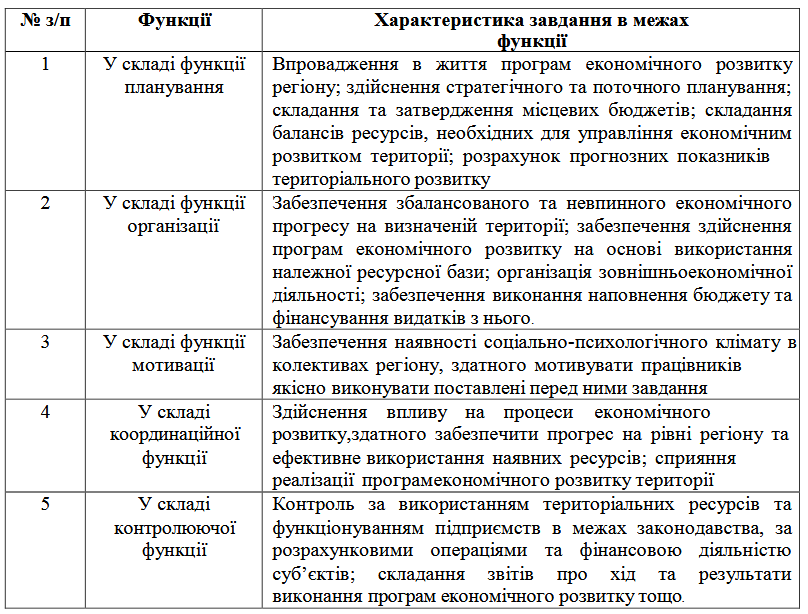 У напрямі ефективного управління розвитком територій має реалізовуватися цілеспрямована державна політика, яка спроможна забезпечити комплексний розвиток територій з урахуванням кращого світового досвіду. Окрім того, необхідно налагодити максимально прозору діяльність ОМС та її контроль з боку громадськості. Зазначені дії, які повинні реалізовуватися на рівні держави, повинні сприяти місцевому розвитку, підвищенню рівня управлінської діяльності на підпорядкованих територіях. Висновок до розділу 1На основі проведеного дослідження теоретичних підходів до управління соціально-економічним розвитком території нами зроблено наступні висновки.Усі підходи стосовно забезпечення економічного і соціального розвитку території та управління ними повинні спрямовуватися на забезпечення вирішення стратегічного завдання щодо зростання місцевого значення у розбудові економіки країни. Зважаючи на те, що управління розвитком території має спрямовуватися на забезпечення економічного зростання на рівні окремих територій, що слугуватиме основою для соціального розвитку та забезпечення зростання рівня добробуту населення. Зокрема, зазначене стосується підвищення рівня конкурентоспроможності місцевих суб’єктів господарювання на вітчизняному та світовому ринках, ефективного використання економічних можливостей  території, раціонального використання ними коштів місцевих бюджетів, сприяння залучення інвестиційних ресурсів.В Україні реформа децентралізації стала поштовхом до формування великої кількості ОТГ, які мають забезпечити управління розвитком належних їм територій. Ці об’єднання засвідчили свою результативність, а зміни, внесені до Бюджетного та Податкового кодексів, забезпечили зростання фінансових ресурсів місцевого рівня. РОЗДІЛ 2.АНАЛІЗ ВІТЧИЗНЯНОЇ ПРАКТИКИ ОРГАНІЗАЦІЇ ТА ФІНАНСОВОГО ЗАБЕЗПЕЧЕННЯ ФУНКЦІОНУВАННЯ ОТГ         2.1. Організаційно-економічний механізм розвитку територіїКриза економіки країни та політична нестабільність унеможливлюють реалізацію виваженої та довгострокової регіональної стратегії і змушують органи управління до тактичних та оперативних дій у надзвичайних умовах. Вирішенням цієї проблеми має стати впровадження дієвих механізмів регулювання територіального розвитку на основі розробки та впровадження організаційно-економічного механізму управління розвитком регіону, використовуючи сучасні науково-методичні доробки й існуючий міжнародний досвід, що дозволить створити передумови сталого розвитку регіонів, ураховуючи їхні особливості.Особливої уваги заслуговує розробка методичних засад комплексної діагностики соціально-економічного стану регіонів України. Не може лишатися поза увагою й опрацювання структурно-логічної стратегії подальшого функціонування регіонів через механізм організаційно-економічного управління їх розвитком.Своєю чергою, частина науковців виділяють окремо організаційний та економічний механізми. На думку Т.М. Гордієнко, організаційний механізм – це «…цілісний комплекс причинно-наслідкових зв’язків, які забезпечують доцільне перетворення вихідної ситуації в кінцеву (пов’язану з метою, яка досягається)» [15].Більш повним, на нашу думку, є визначення організаційного механізму Д.Н. Дударевим, який стверджує, що це – «…комплекс організаційних форм і методів, які забезпечують формування, розвиток та вдосконалення системи. Організаційний механізм визначається як механізм управління, тобто сукупність управлінських взаємозв’язків, які виникають у процесі управління між елементами системи» [20].У результаті реалізації організаційного механізму забезпечується взаємодія елементів системи, встановлення взаємозв’язків та узгоджених дій учасників процесу, створення організаційних умов для реалізації інтересів та соціальних потреб споживачів.Організаційний механізм визначається також системою методів і прийомів формування та регулювання відносин об’єктів із внутрішнім та зовнішнім середовищем. При цьому організаційний механізм пов'язаний з об’єктивною дією економічних законів, закономірностей і принципів – того, що становить їх основу та сутність і є засобом забезпечення необхідних результатів.Таким чином, під організаційним механізмом слід розуміти як забезпечення реалізації стратегії, яка включає в себе формування політики розвитку регіону, формування організаційної системи розробки та реалізації стратегії соціально-економічного розвитку регіону, управління та контроль над цілями, організаційний інструментарій та правове забезпечення реалізації стратегії. Розглянемо організаційні заходи та їх класифікаційні ознаки (див. табл. 2.1).Таблиця 2.1Ознаки класифікації організаційних заходів в діяльності ОТГ [22]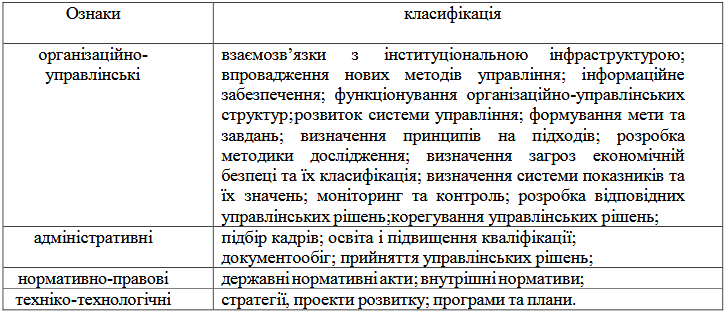 	На противагу організаційному економічний механізм представляє собою «…систему економічних методів, які направлені на забезпечення функціонування, підвищення ефективності виробничої системи; додатково – це комплекс взаємопов’язаних та чітко впорядкованих заходів, які реалізуються за допомогою різних методів господарювання і забезпечують раціональне протікання певних економічних процесів; додатково виділяють підсистеми оцінки та аналізу будь-якого виду діяльності, планування, контролю, мотивації та стимулювання» [55].Вперше в науковий обіг поняття економічний механізм ввів французький учений Ш. Ріст, який подав власну концепцію «…дослідження економічних механізмів, хоча і не зробив чіткого розмежування між економічним механізмом та інститутами, у межах яких реалізується дія механізму» [16].Економічний механізм визначається природою першопочаткового явища, або ж його кінцевим результатом. Як зазначає В.О. Ткач, економічний механізм – це «…відкрита складна інтегрована система, яка постійно розвивається та складається з комплексу взаємопов’язаних елементів, які, своєю чергою, направлені на ефективне використання ресурсів у процесі діяльності та забезпечення стійкого розвитку» [54].Іншими    авторами    економічний    механізм    розглядається як«…інтегрована, багаторівнева система форм і методів господарювання, головним принципом якої є комплексність» [40]. Основою економічного механізму є діалектичне поєднання державного регулювання і ринкової саморегуляції. Економічний механізм в соціально-економічному розвитку має базуватися на плануванні і своєчасному проведенні заходів, які «…сприяють ефективному використанню нових, прогресивних методів управління, впровадженню нових форм та методів організації виробництва» [40].О. Власюк акцентує увагу на «…структурі його реалізації і зазначає, що економічний механізм забезпечення реалізації стратегії включає в себе розроблену систему фінансового забезпечення реалізації стратегії та систему економічних інструментів, які спрямовані на перетворення соціальної активності та екологічної рівноваги у важливі ресурси економічного розвитку регіонів» [13].Єдність природи організаційного та економічного механізму зумовлює їх тісний взаємозв’язок. С.О. Біла розглядає «…організаційно-економічний механізм як особливий вид господарського механізму, який являє собою сукупність організаційно-економічних інструментів і методів впливу на процес. Також організаційно-економічний механізм – це сукупність організаційних та економічних форм і методів, пов’язаних в єдиний порядок будь-якого виду діяльності» [7].Група авторів під «…організаційно-економічним механізмом соціально-економічного розвитку регіону розуміє сукупність суб’єктів, організаційних, економічних, ресурсних, правових, методичних та інших складових його елементів, форм їхньої взаємодії з урахуванням впливу об’єктивно виникаючих мотивів поведінки і суб’єктивних інтересів, а також послідовності реалізації заходів, спрямованих на підвищення соціально-економічного розвитку регіонів» [37]. Чинниками ефективного механізму є: цілеспрямованість, системність, незалежність від політичних чинників.С. Мочерний вказує, що «…формування організаційно-економічного (господарського) механізму являє собою систему основних форм, методів і важелів використання економічних законів, розв’язання протиріч суспільного виробництва, реалізації форм власності, а також усебічного розвитку людини та узгодження його інтересів з інтересами колективу, класу, суспільства. Господарський механізм, на думку автора, формується за взаємодії окремих ланок і сторін таких елементів економічної системи, як техніко-економічні, організаційно-економічні, виробничі відносини і продуктивні сили» [39, с. 6].У цілому дієвий організаційно-економічний механізм «…дає змогу  на регіональному рівні забезпечувати і зберігати ефективний соціально-економічний стан, який характеризується раціонально незалежною регіональною економічною політикою та динамічним розвитком у рамках процесу забезпечення економічної безпеки з метою формування здатності протистояти та протидіяти дестабілізуючим загрозам економічній безпеці» [4, с. 20-22].Досвід ринкових трансформацій, вказує на те, що базовими проблемами є формування та ефективне впровадження організаційно-економічного механізму, який необхідний для того, щоб:по-перше, впевнено реалізовувати відповідну регіональну чи місцеву політики і неможливості її відхилення через будь-які фактори внутрішнього і зовнішнього впливу;по-друге, при визначенні ефективної діяльності ОМС потрібно володіти інформацією щодо інструментів реалізації місцевої політики та кінцевого його результату;по-третє, правильно добраний організаційно-економічний механізм сприяє зростанню результатів діяльності регіональної та місцевої економіки і робить її більш стійкою до різноманітних ризиків та загроз.Усі складові, які утворюють систему організаційно-економічного механізму управління розвитком території  подано на рис. 2.1.З концептуальних позицій цей механізм включає два взаємодоповнюючих напрями: систему державного та ринкового регулювання. Усі складові організаційно-економічного механізму діють злагоджено, що безпосередньо впливає на результати діяльності ОМС. Зазначений організаційно-економічний механізм виступає сукупним управлінським інструментом, який дозволяє збільшити ефективність в процесі соціально-економічного розвитку території та забезпечення зростання економічної безпеки регіону.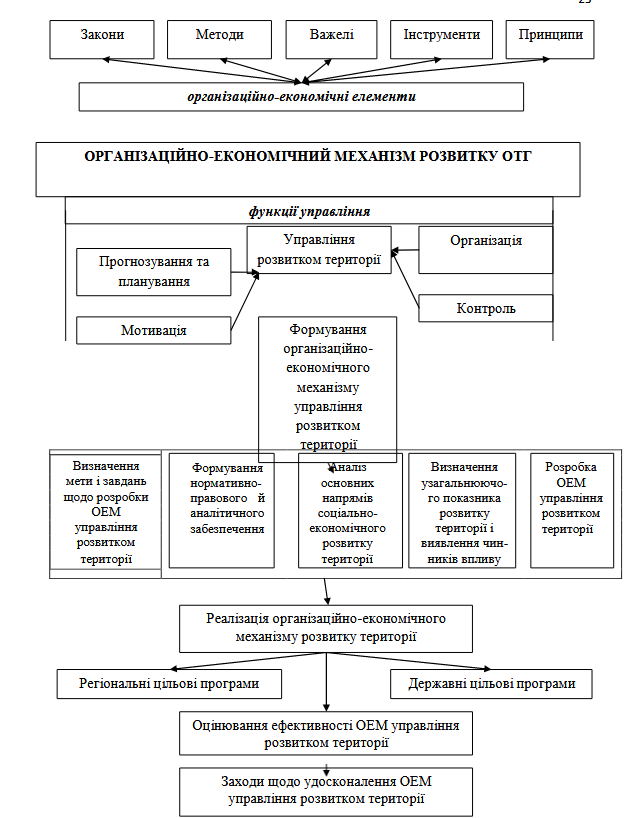 Рис. 2.1. Схема формування та впровадження організаційно-економічного механізму управління розвитком території [6]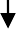 Таким чином, тільки комплексний розгляд і вирішення завдань реалізації ефективної державної регіональної політики шляхом поєднання організаційного і економічного механізмів розвитку територій, прямої участі державних органів влади дозволить цілеспрямовано забезпечити структурні перетворення в економічному комплексі регіону, підвищити рівень його економічній безпеки та зростання.         2.2. Фінансове забезпечення економічного розвитку територіїАктуальним питанням сьогодні є те, яким чином територіальні громади можуть в умовах кризи акцентувати увагу на соціально-економічному розвитку та пристосовуватись до постійних змін та викликів ринкового середовища. Громади, у більшості випадків, не мають достатніх фінансових ресурсів для вирішення економічних, соціальних, політичних та інших проблем, які мають систематичний характер.Закон України «Про добровільне об’єднання територіальних громад» передбачає «..кардинальне реформування місцевого самоврядування» [45].     Метою даної реформи є надання громадам можливості самостійно, за рахунок власних фінансових  ресурсів, забезпечити життєдіяльність та спроможність своїх територій і,    насамперед, у сфері надання якісних послуг своїм	 мешканцям. Відповідно до Європейської хартії місцевого самоврядування, яка є складовою частиною нормативно-правових актів України, місцеве самоврядування – це «…право і спроможність органів місцевого самоврядування … здійснювати управління суттєвою часткою суспільних справ… в інтересах місцевого населення» [26]. Сьогодні більшість територіальних громад в Україні, володіючи правами щодо прийняття рішень з питань місцевого значення, ще неспроможні їх ефективно виконувати через недостатність власних коштів та неоднозначність при визначенні повноважень.Об’єктом нашого дослідження є Підгайцівська ОТГ Луцького району Волинської області. Підгайцівська ОТГ утворена у 2018 році відповідно до Закону України «Про добровільне об’єднання територіальних громад» шляхом добровільного об’єднання територіальних громад сіл Підгайці, Борохів, Верхівка, Вишнів, Лище, Звірів і Липнини.Адміністративним центром територіальної громади є село Підгайці, в якому розміщені органи місцевого самоврядування. Територіальна громада має єдиний представницький орган – Підгайцівську сільську раду.Промисловий комплекс Підгайцівської ОТГ представлений різними галузями. «…Сфера внутрішньої торгівлі, громадського харчування та побутового обслуговування населення є важливою складовою внутрішнього ринку і відіграє значну роль як у формуванні загального економічного потенціалу, так і у забезпеченні потреб населення в товарах і послугах на території об’єднаної громади. Політика у сфері внутрішньої торгівлі спрямована на забезпечення стабілізації споживчого ринку для задоволення соціальних потреб населення, підвищення ефективності правового захисту комерційних відносин між товаровиробниками, продавцями і споживачами на всіх етапах просування товарів. Потреба населення в основних продовольчих та господарських групах товару забезпечується в достатній мірі за прийнятними цінами» [43].На території Підгайцівської ОТГ діють 5 фермерських господарств, 4 товариства з обмеженою відповідальністю, 5 особистих фермерських господарств.Таблиця 2.1               Чисельність юридичних осіб за організаційними формами  по Підгайцівської ОТГ [43]    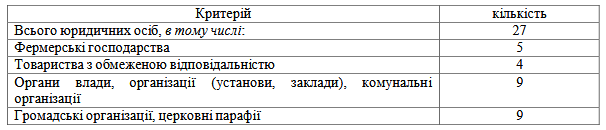 Суб’єкти підприємницької діяльності, які здійснюють свою фінансово-господарську діяльність на території Підгайцівської ОТГ, є платниками податків, а відтак – формують власну фінансову базу територіальної громади. Розглянемо джерела формування доходів бюджету Підгайцівської ОТГ за останні 2 роки (табл. 2.2).Динаміка доходів бюджету громади має тенденцію до зростання з 23018,3 тис. грн. у 2019 р. до 36944,2 тис. грн. у 2020 р., темп зростання становив 13935,9 тис. грн. У 2021 р. заплановано менший показник доходів бюджету громади у порівнянні з 2020 р. на 3630,4 тис. грн.Таблиця 2.2Динаміка доходів бюджету Підгайцівської ОТГ у 2019-2021 рр.(тис. грн.)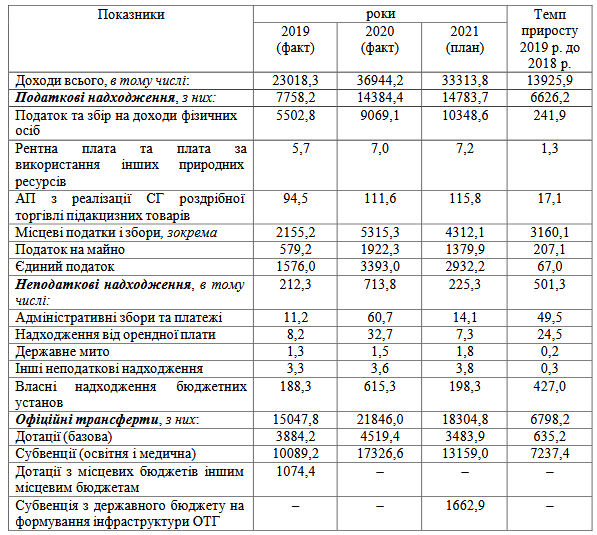 Примітка. Розраховано автором за даними [50; 51; 52]          Доходи бюджету Підгайцівської ОТГ формуються за рахунок трьох базових джерел надходжень: податкові надходження, неподаткові надходження та офіційні трансферти. Так, у 2019-2020 рр. найбільшу частку у структурі	доходів	громади	займали	трансфертні	платежі	з державного бюджету, їх частка становила більше 60 % (рис. 2.2).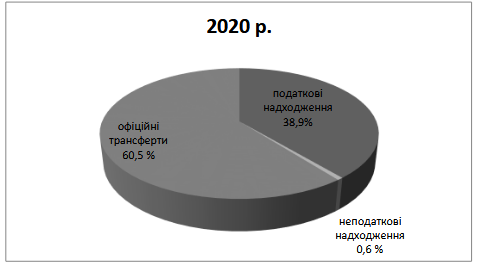 Рис. 2.2. Структура доходів бюджету Підгайцівської ОТГ у 2020 р.Примітка. Розраховано автором за даними [50; 51; 52]Абсолютні значення міжбюджетних трансфертів характеризуються поступовим зростанням з 15047,8 тис. грн. до 21846 тис. грн., або на 6798,2 тис. грн. За рахунок трансфертних платежів здійснюється фінансування освітніх і медичних закладів, окремих напрямів соціального забезпечення населення, відновлення інфраструктури ОТГ.Значну частку у структурі доходів бюджету громади займають податкові     надходження, їх питома вага складає 38,9 % усіх дохідних джерел. Динаміка абсолютних значень податкових надходжень зросла у 2020 р. проти 2019 р. майже вдвічі. Так, якщо у 2019 р. обсяг податкових надходжень становив 7758,2 тис. грн., то у 2020 р. цей показник становив 14384,4 тис. грн. Серед податкових надходжень значним обсягом мобілізації вирізняється ПДФО, який у розмірі 60 % поступлень залишається у розпорядженні місцевих органів влади. Динаміка абсолютних значень ПДФО до бюджету Підгайцівської ОТГ зросла з 5502,8 тис. грн. до 9069,1 тис. грн., а на 2021 р. дана сума запланована на рівні 10348,6 тис. грн.У складі податкових надходжень бюджету громади ПДФО становить близько 70 %. Вагоме значення у наповненні бюджету ОТГ займають місцеві податки і збори, їх частка складає від 20 % до 25 % усіх податкових надходжень. Динаміка обсягів мобілізації місцевих податків і зборів до бюджету Підгайцівської ОТГ вказує на зростання цього показника з 2155,2 тис. грн. у 2019 р. до 5315,3 тис. грн. у 2020 р. або на 3160,1 тис. грн. (більше як у 2 рази). Серед місцевих податків і зборів найбільш потужним джерелом виступає єдиний податок, який забезпечує 65 % усіх місцевих податків і зборів.Сплачені платниками податки і збори, які наповнюють бюджету громади становлять власні кошти і використовуються органами місцевого самоврядування за напрямами, визначеними рішеннями про місцевий бюджет на черговий рік. У 2019-2020 рр. серед усіх видатків бюджету громади близько 20 % займали видатки економічного спрямування (рис. 2.3).Таблиця 2.3Динаміка видатків бюджету Підгайцівської ОТГ у 2019-2021 рр.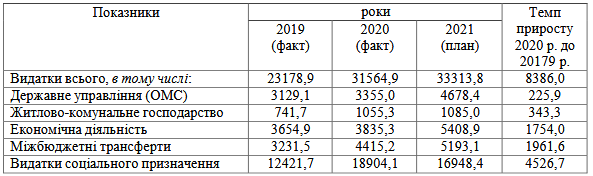 Примітка. Розраховано автором за даними [50; 51; 52]До видатків економічного спрямування включають видатки на житлово-комунальне господарство та економічну діяльність. За період 2019-2020 рр. та планові показники на 2021 р. зображають тенденцію щодо зростання видатків за цими напрямами. Зокрема, видатки на економічну діяльність у аналізований період зросли на 1754 тис. грн. (з 3654,9 тис. грн. до 3835,3 тис. грн.), а у 2021 р. за цим напрямом видатки зросли до 5408,9 тис. грн. Видатки економічного спрямування передбачають фінансування будівництва і реконструкції доріг по території Підгайцівської ОТГ. Видатки бюджету громади на ЖКГ також зросли з 741,7 тис. грн. у 2019 р. до 1055,3 тис. грн. у 2020 р. або на 343,3 тис. грн.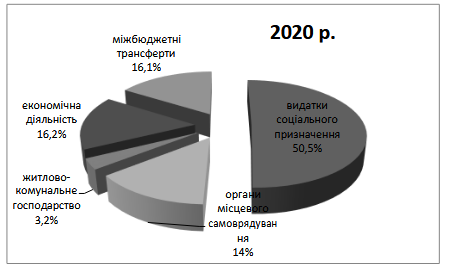 Рис. 2.3. Структура видатків бюджету Підгайцівської ОТГ у 2020 роціПримітка. Розраховано автором за даними [50; 51; 52]Розглянемо стан розвитку окремих галузей економіки, які функціонують на території Підгайцівської ОТГ. Так, «…автомобільний транспорт займає одну з провідних ролей як у внутрішніх, так і в зовнішніх зв’язках громади. На території громади розроблені транспортні маршрути як обласного, так і районного значення. Сполучення з обласним центром та іншими районними центрами здійснюється приватними перевізниками. В громаді налагоджені внутрішньо-пасажирські перевезення між населеними пунктами громади та іншими селами, що входять в склад Луцького району.У цілому по громаді мережа доріг загального користування забезпечує транспортне сполучення між населеними пунктами. Всі населені пункти забезпечені під’їздами з твердим покриттям. Транспортне сполучення забезпечує доступність до районних та обласних центрів» [52].Одним з найважливіших питань ОТГ є «…стан дорожнього покриття, який як в межах населених пунктів, так і поза ними, знаходиться внезадовільному стані. Мережа автомобільних доріг потребує капітального ремонту, а подекуди і повної заміни дорожнього покриття. Щороку проводиться ямковий ремонт доріг, але ці заходи не можуть в повній мірі вирішити проблему. Такий стан автомобільних доріг гальмує соціально-економічний розвиток громади, негативно впливає на розвиток галузей, створює соціальну напругу» [50].Таблиця 2.4Динаміка фінансування місцевих (регіональних) програм за рахунок коштів бюджету Підгайцівської ОТГ у 2019-2020 рр. (тис. грн.)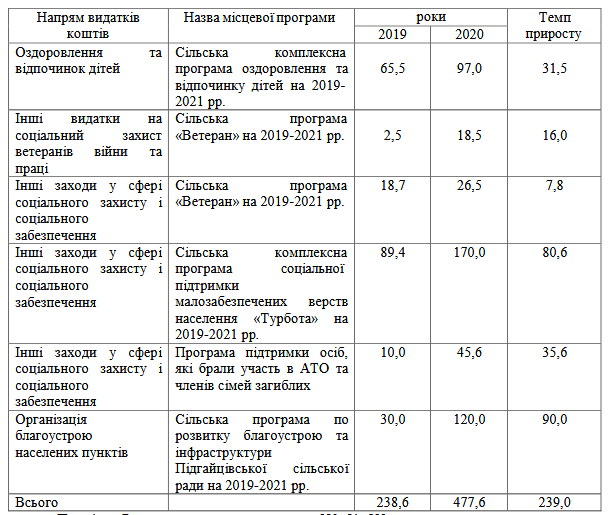 Примітка. Розраховано автором за даними [50; 51; 52]Основною метою діяльності Підгайцівської ОТГ у сфері фінансової політики є формування достатніх фінансових ресурсів для забезпечення пріоритетних напрямів соціально-економічного розвитку ТГ та         підвищення ефективності використання бюджетних ресурсів. Враховуючи наведене вище згідно Плану соціально-економічного розвитку Підгайцівської ОТГ на 2019-2023 рр. прийнято цільові програми, подані у таблиці 2.4.У таблиці 2.4 подано лише ті місцеві програми, фінансування яких здійснювалось за рахунок коштів бюджету Підгайцівської ОТГ. Так, динаміка фінансування зазначених програм вказує на їх зростання обсягу їх фінансування у 2019-2020 рр. на 239 тис. грн. або у два рази. Найбільшим обсягом фінансування у зазначених роках було фінансування сільської комплексної програми соціальної підтримки малозабезпечених верств населення «Турбота» на 2019-2021 рр. та сільської програми по розвитку благоустрою та інфраструктури Підгайцівської сільської ради на 2019-2021 рр.  Їх обсяг у 2020 р. становив 170 тис. грн. та 120 тис. грн. відповідно.Формування і виконання місцевого бюджету за програмно-цільовим методом має багато позитивних аспектів, насамперед – це орієнтація на результат та тісний зв’язок між реальними можливостями наповнення бюджету громади та ефективним використанням бюджетних коштів.2.3. Соціальний розвиток території та механізми його реалізаціїСучасна демографічна ситуація в Підгайцівської ОТГ, як і в цілому в районі, «…склалася під впливом історичного розвитку території, природного та механічного руху населення. Економічно активне населення у віці 18-59 років складає близько 64% від загальної кількості населення, населення пенсійного віку – понад 19%» [43].На території громади, як і в цілому в області «…на сьогодні гостро стоїть проблема раціонального використання робочої сили, її правильний розподіл між галузями господарства, ліквідація безробіття, тощо. На сьогодні дуже актуальною є необхідність постійного підвищення якості робочої сили. Високий освітній рівень та загальна культура, глибока професійна підготовка, творче ставлення до праці стає обов'язковою умовою високопродуктивної праці. Зростає кількість працюючих з вищою освітою, причому найвищий освітній рівень мають штатні працівники державного управління та фінансової діяльності. В той же час найнижчий освітній рівень мають штатні працівники сільського господарства» [52].Одним з пріоритетів Підгайцівської сільської ради ОТГ є забезпечення конституційних гарантій доступності та рівності прав громадян на отримання якісної освіти, підвищення рівня охоплення дітей дошкільною освітою, оновлення та удосконалення змісту, форми і методів організації навчально - виховного процесу в загальноосвітніх навчальних закладах, сприяння інноваційному розвитку освітнього середовища, збереження та вдосконалення мережі дошкільних і загальноосвітніх навчальних закладів відповідно до потреб територіальної громади, забезпечення належного рівня їх поточного утримання та функціонування, сприяння збереженню здоров’я дітей, забезпечення всіх раціональним, якісним та безпечним харчуванням, впровадження нових технологій з розвитку освіти.У таблиці 2.5 представлено динаміку видатків соціального призначення бюджету Підгайцівської ОТГ у 2019-2020 рр. та планові показники на 2021 р., а на рис. 2.5. подано структуру видатків цього бюджету у 2020 р. Так, питома вага видатків соціального призначення бюджету громади становить 59,76 %. Серед видатків соціального призначення суттєво вирізняється освітня галузь за обсягами бюджетного фінансування, її частка у структурі видатків бюджету громади становить більше половини (51 %).Таблиця 2.5Динаміка видатків бюджету соціального призначення     Підгайцівської ОТГ у 2019-2021 рр.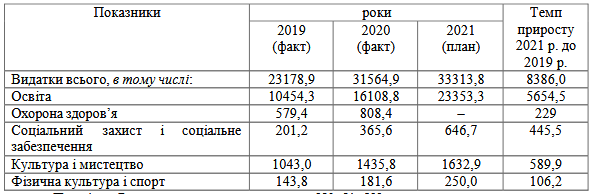 Примітка. Розраховано автором за даними [50; 51; 52]Відмітимо, що доступність до якісної освіти починається саме з дошкільної, оскільки вона є базисом системного розвитку дитини, фундаментом творення якісно нового освітнього процесу.На території громади функціонує 5 дошкільних навчальних закладів в с.Підгайці, Лище, Борохів, Вишнів, Звірів, Липини, які обслуговують 575 дітей. Система освіти сільської ради являє собою сучасну сталу мережу освітніх закладів у кількості 6 одиниць, що задовольняють освітні потреби більше 1707 осіб, серед них Підгайцівський НВК ЗОШ І-ІІІ ст. є найбільшою сільською школою у Волинській області, адже в її стінах здобуває освіту 651 учень. В центральній садибі функціонує інклюзивно – ресурсний центр, для дітей з різними вадами віком від 2-х до 16 років.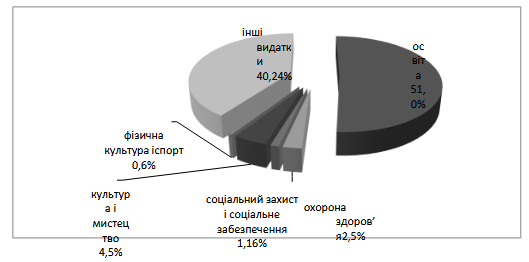 Рис. 2.4. Структура видатків соціального призначення бюджету Підгайцівської ОТГ у 2020 р.Примітка. Розраховано автором за даними [50; 51; 52]Відповідно до реалізації Закону України «Про дошкільну освіту», відділ освіти Підгайцівської сільської ради ОТГ займається питаннями охоплення все більше дітей дошкільною освітою, особливо, що стосується дітей 5-річного віку. Мова йде про підготовку дітей дошкільного віку до навчання в школі та надання їм однакових умов підготовки.Динаміка видатків бюджету Підгайцівської ОТГ на дошкільну та загальну середню освіту в динаміці років зросла з 10454,3 тис. грн. у 2019 р. до 16108,8 тис. грн. у 2020 р., зростання обсягу фінансування становило 5654,5 тис. грн. На 2021 р. заплановано 23353,3 тис. грн. Слід відмітити, що проблемою бюджетного фінансування освітньої галузі є те, що більше 90 % усіх освітніх коштів спрямовуються на виплату праці працівникам освіти та оплату комунальних послуг і енергоносіїв, а на розвиток освітньої галузі припадає незначна частка фінансових ресурсів.Систему охорони здоров’я в громаді представляє комунальне некомерційне підприємство «Луцька центральна районна лікарня» Підгайцівської сільської ради» та «Підгайцівський центр первинної медико – санітарної допомоги Підгайцівської сільської ради» з відповідною структурою: 4 амбулаторії та 7 (ФП, ФАПів), що пропорційно розміщені в старостинських округах.Культурно-освітню роботу в Підгайцівській ОТГ здійснюють 4 клубні установи та 6 бібліотек. Робота закладів культури передбачає збереження та розвиток національної культури, активізації роботи закладів і установ культури, можливості збереження діючої мережі і посилення їх впливу на процеси національно - культурного відродження, покращення матеріально-технічної бази. У закладах культури проводяться свята, конкурси, фестивалі, інші культурно-мистецькі заходи, які пов'язуються зі святкуванням календарних і пам'ятних дат в Україні, а також проведення культурно - мистецьких заходів, які є історичним надбанням не тільки Підгайцівської громади, а і всієї України.Динаміка бюджетного фінансування статті видатків бюджету на культуру і мистецтво хоч і вказує на зростаючі показники у часі (з 1043 тис. грн. у 2019 р. до 1632,9 тис. грн. у 2021 р.), однак ці суми є недостатніми для ефективного функціонування закладів культури і особливо бібліотек.Передбачено оснащення   бібліотечних закладів   комп’ютерною    технікою    та хорошим доступом до мережі «іnternet», дає можливість організації електронних бібліотек. Матеріальне забезпечення закладів культури громади, а саме: сценічні костюми, музичні інструменти та ін. також потребують реконструкції і оновлення. Практично усі приміщення установ і закладів культури громади потребують проведення капітального ремонту та утеплення.«…Соціальне забезпечення – одна з головних функцій держави, яка здійснюється завжди і за будь-яких умов на користь непрацездатних і хворих людей, пенсіонерів, безробітних, малозабезпечених. За останні роки, незважаючи на зусилля влади щодо поліпшення соціально-економічної ситуації та підвищення матеріального рівня життя населення, збільшується кількість громадян, які потребують соціального захисту. Соціальний захист пенсіонерів та інвалідів з боку держави полягає у наданні грошової допомоги, засобів пересування, у встановленні опіки або стороннього догляду. Здійснюється допомога в оформленні необхідної документації для отримання соціальної допомоги сім’ям/особам, які перебувають у складних життєвих обставинах» [49].На сьогоднішній день соціальну інфраструктуру Підгайцівської ОТГ представляють:Управління соціального захисту населення Луцької РДА;Луцький районний центр зайнятості;Луцьке об’єднане управління ПФУ у Волинській        області;Територіальний центр соціального обслуговування (надання соціальних  послуг) Луцького району;Луцький районний центр соціальних служб для дітей та молоді.Поведений аналіз соціального розвитку Підгайцівської ОТГ вказує на низку проблем, які характерні і для інших територіальних громад в Україні, зокрема:відсутність єдиної реальної програми соціально-економічного розвитку територіальної громади, яка б дозволяла враховувати усі напрями соціального розвитку;недостатній обсяг фінансових ресурсів, спрямованих для ефективної реалізації соціального розвитку за відповідними бюджетними програмами;високий рівень безробіття, який обумовлює потребу активізації соціального розвитку в сфері соціально-трудових відносин;високий рівень закордонної міграції, що обумовлює зростання кількості неблагополучних сімей та безпритульних дітейнизький рівень доходів населення у порівнянні із середнім показником по Україні, що обумовлює зростання частки населення, яке потребує різного роду соціальних допомог;необхідність розв’язання проблем бідності населення, соціального захисту населення, а також відсутність цільових програм, спрямованих на соціальний розвиток територіальної громади;неузгодженість у діяльності органів місцевої виконавчої влади, органів місцевого самоврядування, установ, організацій, бізнесу, громадських організацій в питаннях соціального розвитку територіальної громади;недостатнє ресурсне забезпечення структурних підрозділів, які займаються питаннями соціального розвитку території, зокрема: відсутність коштів на утримання і оновлення комп’ютерної техніки, підключення мережі Інтернет, низький рівень заробітної плати, відсутність коштів на оплату відряджень, недостатнє забезпечення канцелярським приладдям, папером та інше.Спрямованість курсу України на європейську інтеграцію висунув актуальні питання про наближення національного законодавства до стандартів розвинутих країн світу. Однак і досі залишається не впровадженими ряд важливих соціальних норм і стандартів щодо підвищення рівня життя громадян. Неврегульованими є питання основного соціального стандарту, а саме прожиткового мінімуму, який не відповідає рівню забезпечення мінімальних соціальних потреб громадян. Велика частка громадян мають суттєві проблеми, пов’язані із низьким рівнем життя, доступності отримання кваліфікованої медичної допомоги, працевлаштування, отримання якісних житлово-комунальних послуг, і як результат, відбувається зростання  соціальної напруженості у громадян, зростає недовіра до усіх владних інституцій.Висновок до розділу 2На основі проведеного дослідження економічних механізмів управління розвитком території нами зроблено наступні висновки.Організаційно-економічний механізм розвитку території представляє собою сукупність можливих практичних прийомів, заходів, засобів та важелів організаційного й економічного характеру, відповідних структур та регуляторів, методів управління, прийняття управлінських рішень, за допомогою яких реалізується державна політика на місцевому рівні. Формування організаційно-економічного механізму обумовлює необхідність визначення і обґрунтування стратегічних цілей, мети і завдань державної політики на місцевому рівні. Особливий акцент у даному питанні слід робити на механізму її реалізації, визначені у стратегії соціально-економічного розвитку територій та національної економіки загалом.У цілому раціональний організаційно-економічний механізм дозволяє на місцевому рівні забезпечувати та зберігати ефективний та сталий соціально-економічний розвиток, який характеризується раціонально незалежною економічною політикою на місцевому рівні та динамічним її розвитком.Дослідження економічного розвитку території нами проведено на прикладі Підгайцівської ОТГ Луцького району Волинської області, утвореної внаслідок об’єднання громад сіл у 2018 році. Організаційно-фінансове забезпечення функціонування ОТГ нами розглянуто в площині економічного та соціального розвитку ТГ.Таким чином, економічний розвиток громади представлений різними галузями, зокрема сфера громадського харчування, внутрішньої торгівлі та побутового обслуговування мешканців є важливою складовою внутрішнього територіального ринку і відіграє суттєву роль у формуванні загального-економічного потенціалу та у забезпеченні потреб мешканців громади в товарах та послугах.На території Підгайцівської ОТГ діють фермерські господарства, товариства з обмеженою відповідальністю, особисті фермерські господарства, а також інші суб’єкти підприємницької діяльності у сфері торгівлі і громадського обслуговування.Динаміка доходів бюджету громади має тенденцію до зростання з 23018,3 тис. грн. у 2019 р. до 36944,2 тис. грн. у 2020 р., темп зростання становив 13935,9 тис. грн. У 2021 р. заплановано менший показник доходів бюджету громади у порівнянні з 2020 р. на 3630,4 тис. грн. Доходи бюджету Підгайцівської ОТГ формуються за рахунок трьох базових джерел надходжень: податкові надходження, неподаткові надходження та офіційні трансферти. Так, у 2019-2020 рр. найбільшу частку у структурі доходів громади займали трансфертні платежі з державного бюджету, їх частка становила більше 60 % . За рахунок трансфертних платежів здійснюється фінансування освітніх і медичних закладів, окремих напрямів соціального забезпечення населення, відновлення інфраструктури ОТГ.РОЗДІЛ 3.НАПРЯМИ ПОКРАЩЕННЯ ОРГАНІЗАЦІЙНО-ФІНАНСОВОГО ЗАБЕЗПЕЧЕННЯ РОЗВИТКУ ОТГ	3.1. Напрями та інструменти організаційно-фінансового забезпечення    розвитком територіїПроводячи аналіз сучасного стану соціально-економічного розвитку в нашій державі, зокрема на рівні окремих територій, досліджуючи теоретичні та практичні підходи до обґрунтування основних завдань в сфері управління розвитком територій можна сказати, що в даних питаннях на сьогодні існують значні проблеми, вирішення яких повинно забезпечити  стабілізацію економіки в крані та формування умов для подальшого успішного розвитку території та країни в цілому. З метою забезпечення ефективного державного управління соціально-економічними процесами на рівні окремих територій потрібно, перш за все, розробка довгострокового плану заходів, який повинен узгодити різні складові державної економічної та соціальної  політики з відповідними фінансовими  ресурсними регіону. Зважаючи на сучасні реалії соціально-економічного розвитку територій пропонуємо зосередити увагу на таких пріоритетах.Перший пріоритет повинен базуватися на створенні сприятливих умов, які б сприяли можливостям територій розкрити свій потенціал і ефективно  використовувати конкурентні переваги економіки місцевого рівня.Другий пріоритет повинен містити завдання і сукупність заходів, спрямованих на ліквідацію регіональних диспропорцій і створення інфраструктури для співпраці окремих територій в межах реалізації конкретних проектів чи програм.Третій пріоритет має визначати необхідність створення відповідної бази для реалізації ефективної політики на місцевому рівні з використанням механізмів і інструментів державного управління розвитком територій, які б відповідали сучасним умовам. Для «…ефективного регіонального соціально-економічного розвитку варто    визначити фактори котрі сприяють підвищенню його конкурентоспроможності» [27, с. 196].Для цього необхідно провести спеціальні дослідження чи діагностику з метою оцінювання конкурентоспроможності території. На першому етапі аналізу потенціалу території варто застосовувати маркетингові стратегії, які відображають стандартизовані   індикатори життєдіяльності території. При здійсненні діагностики окрім традиційних інструментів маркетингу, таких як «…SWOT (Аналіз, PEST-аналіз, портфельний аналіз тощо, виправдане використання моделювання» [18, с. 245]. При цьому територія, яка досліджується, потребує опису системи факторів різного змісту та взаємозв'язків між ними.В процесі моделювання стратегії потрібно «…відстежити цільові фактори, що є свого роду індикаторами соціально-економічного розвитку, наприклад, інвестиційна привабливість, соціальна напруженість або якість життя населення» [35, с. 153]. У рамках стратегічної цілі щодо підвищення конкурентоспроможності регіонів та забезпечення економічної безпеки території державна політика регіонального розвитку має спрямовуватися на реалізацію наступних операційних завдань: зростання ролі і функціональної спроможності міст і сіл у подальшому розвитку територій; формування умов для популяризації позитивних процесів в розвитку громад, усесторонній розвиток сільської місцевості; зростання ефективності використання внутрішніх чинників в розвитку територій.Відтак посилення конкурентоспроможності територій передбачено здійснювати за рахунок:формування на місцевому рівні ефективно господарюючих структур,  діяльність яких зорієнтована на територіальний потенціал;розбудови і модернізації інфраструктури територій;забезпечення сприятливих умов з метою залучення інвестиційних ресурсів, створення рівних умов для конкуренції на ринку інвестицій; розвитку інфраструктури на основі впровадження інновацій: бізнес-інкубаторів чи центрів трансферту технологій;запровадження сучасних способів міжтериторіальної економічної інтеграції і кооперації з метою сукупного освоєння ресурсів та комплексного розвитку територій, запровадження організації процедури укладання угод про співпрацю між окремими територіями;забезпечення зростання участі громадськості у вирішенні питань розвитку територій, сприяння відкритості інформації, формування прозорого моніторингу щодо питань соціально-економічного розвитку територій;сприяння участі громадськості, влади та бізнесу в сфері реалізації проектів територіального розвитку.Результатом проведених заходів для досягнення поставленої мети є зростання рівня розвитку територій, їх економічної активності, створення економіки завдяки інноваційним підходам. Основні диспропорції, які стримують соціально-економічний розвиток територій, потрібно забезпечити шляхом проведення наступних завдань.По-перше, підвищити узгодженість політики стимулювання розвитку найбільш перспективних галузей і сфер економіки та підтримки менш розвинутих і депресивних        територій, зокрема:сприяння державній підтримці суб'єктів господарювання, а саме створення індустріальних парків та ареалів розвитку, які дозволили б розв'язати проблеми зайнятості населення, формувати дієві стимули для активної економічної ініціативи, а також розвитку підприємництва на місцевому  рівні;запровадження і використання різноманітних інструментів та механізмів стимулювання територіального економічного розвитку, зокрема: національних проектів, кластерів, механізмів державно-приватного партнерства, створення нових підприємницьких ініціатив, зорієнтованих на місцеві джерела сировини, що забезпечують, в першу чергу, потреби внутрішнього ринку;розширення дії фінансових інструментів щодо стимулювання економічного розвитку на рівні окремих територій, зокрема надання інвестиційних субвенцій;розробка і реалізація спеціалізованих державних програм з відновлення економічного зростання в депресивних регіонах.По-друге, створення сприятливих умов для продуктивної праці мешканців, яка передбачає:формування сприятливої кон'юнктури на внутрішніх ринках праці, пом'якшення територіальної диференціації у сфері зайнятості громадян, забезпечення зростання зайнятості громадян та зниження безробіття;підвищення рівня фінансової грамотності та обізнаності громадян з питань здійснення підприємницької діяльності;запровадження програм і заходів з навчання та профорієнтації населення спрямованих на формування загально-необхідних навичок, які створюють основу для перепідготовки та переорієнтації трудових ресурсів в залежності від змін, які відбуваються на ринку  праці певного регіону;вивчення попиту для формування необхідних компетенцій та кваліфікацій працівників у відповідних сегментах регіональних і місцевих ринків праці;організація міжтериторіальних та внутрішньо-регіональних трудових міграцій для поширення можливостей сприяння зайнятості населення;розвиток у регіонах спеціального соціального діалогу і колективно-договірного врегулювання трудових відносин.Відтак, процес усунення регіональних диспропорцій повинен мати еволюційний характер та в умовах світової фінансової кризи базуватися на економічній та політичній стабільності в державі. Ефективне державне регулювання у сфері територіального соціально-економічного розвитку має передбачати наступні операційні цілі:«…децентралізацію влади, реформування місцевого самоврядування та адміністративно-територіального устрою; удосконалення системи стратегічного планування регіонального розвитку на загальнодержавному та регіональному рівні;підвищення якості державного управління регіональним розвитком; посилення міжгалузевої координації в процесі планування та реалізації державної регіональної політики;інституційне забезпечення регіонального розвитку» [28, с. 46].Підвищення якості у сфері державного управління територіальним розвитком повинен забезпечуватися за рахунок виконання наступних завдань:зростання ефективності в діяльності місцевих органів влади, вдосконалення взаємовідносин між СПД та місцевими органами влади шляхом запровадження системи електронного урядування;формування ефективної системи з підготовки і підвищення кваліфікації спеціалістів державних та місцевих органів виконавчої влади, ОМС в сфері державного управління розвитком територій;удосконалення системи моніторингової діяльності з питань ефективності використання бюджетних ресурсів, посилення відповідальності ОМС за ефективне використання коштів, спрямованих на вирішення соціально-економічних проблем розвитку територій;визначення ролі об'єднань громадян у формуванні, впровадженні і здійсненні ефективного контролю за реалізацією перспективних напрямів розвитку територій;розробка інституційного механізму в управлінні процесами взаємодії  громадських об'єднань та органів місцевої влади для забезпечення їх участі в процесі формування, впровадженні і здійснення контролю за реалізацією на практиці пріоритетних напрямів розвитку територій;формування системи управління державним сектором в сфері економіки з чітким визначенням функцій, місця та ролі місцевих органів виконавчої влади, ОМС в управлінні державною власністю;створення кадрового резерву управлінців серед органів виконавчої влади та ОМС;розвиток органами державної влади інформаційних послуг для громадян, ділових користувачів, туристів, пов'язаних з надання інших адміністративних послуг.Слід зазначити, що перехід до нових методів державного регулювання соціально-економічного розвитку територій стане можливим і ефективним тільки за умов врахування інтересів усіх територій. Провідне значення вище зазначеного обумовлено тим, що саме територіальні інтереси однозначно оправдовують сформовану територіальну організацію країни. Звичайно, носіями зазначених інтересів виступають, насамперед, СПД та їх об'єднання, пов'язані умовами свого функціонування з даною територією. Відтак, головними механізмами у сфері регулювання соціально-економічного розвитку  територій повинні стати:успішна реалізація стратегічних документів розвитку територій;вдосконалення міжбюджетних відносин з окремими територіями;удосконалення інвестиційної політики регіонів;розвиток транскордонного та прикордонного співробітництва.Послідовне сприяння реалізації зазначених механізмів дозволить зменшити соціально-економічні регіональні диспропорції і поетапно вирішити складні міжрегіональні проблеми соціально-економічного розвитку суспільства загалом.Таким чином, державне регулювання територіального соціально-економічного розвитку повинно здійснюватися системою спеціально організованих заходів політичного, правового, соціального, фінансового, економічного характеру, покликаних: формувати умови для виникнення та функціонування національно суттєвих потенційних «точок зростання»; стимулювати розвиток територій, які з об'єктивних причин не можуть забезпечити режим саморозвитку; сприяти виконанню окремими територіями загальнодержавних функцій і завдань.              3.2. Чинники посилення ділової активності, розвитку підприємництва як способу забезпечення розвитку територіїВраховуючи диспропорції в розвитку економіки і низьку ефективність реалізації державних та регіональних програм соціально-економічного розвитку територій через недостатність матеріальних, фінансових та інших ресурсів, значна роль у вирішенні даного питання повинна відводитися ОМС, а також активному використанню місцевих ресурсів і зміцненню внутрішньо територіального потенціалу. Слід відмітити, що здійснення ОМС маркетингових заходів може стати ефективним тільки при тісній співпраці влади, населення та бізнесу.Таким чином, основним завданням в даному випадку є забезпечення привабливості територій не лише для зовнішніх інвесторів, а і з  позиції комфортного проживання мешканців, а саме:забезпечення відповідного рівня якості проживання населення;формування позитивного іміджу території;зростання престижності територіальної громади та регіонів;зростання інвестиційної привабливості території;підвищення конкурентоспроможності СПД;забезпечення споживання товарів та послуг, виготовлених і наданих на місцевому рівні .На основі проведеного дослідження соціально-економічного розвитку території	Підгайцівської	ОТГ	проведено	SWOT-аналіз	території.	За допомогою SWOT-аналізу здійснено ідентифікацію проблем і вибір основних пріоритетних напрямків у розвитку громади. Громада має суттєві перспективи в економічному і соціальному розвитку, які пов'язані з вигідним географічним розміщенням, добрим транспортним сполученням та значного трудового потенціалу.Як і в більшості територій країни, в громаді існують загальні проблеми українського суспільства, зокрема: безробіття, скрутне фінансове становище суб’єктів господарювання, недостатність коштів місцевих бюджетів, низький рівень фінансового забезпечення закладів освіти, охорони здоров’я, культури і спорту, не сприятливі умови проживання мешканців.Врахування внутрішніх та зовнішніх факторів, які перешкоджають реалізації сильних сторін територіальної громади та ще більшому ослабленню слабких сторін розвитку  громади, може допомогти та об’єктивно визначити потенціал її соціально-економічного розвитку, а також оцінити реальність сформованого плану заходів. Складність та низька ймовірність швидкого подолання загроз вимагає від мешканців та керівництва громади ще більшої практичної діяльності при вирішенні проблем.SWOT-аналіз Підгайцівської ОТГ було розроблено виконавчим комітетом Підгайцівської сільської ради ОТГ на базі проведеного аналізу статистичних даних, динаміки соціально-економічних показників шляхом проведення круглих столів із залученням громадських організацій, старости громади та з урахуванням думки мешканців громади (табл. 3.1).Таблиця показників SWOT-аналізу Підгайцівської ОТГ вказує на переваги, виклики і ризики розвитку території. До переваг розвитку території, визначених в результаті аналізу сильних сторін і можливостей, слід віднести:політична та економічна близькість України і ЄС, а також пов’язане з цим пожвавлення інвестиційного середовища можуть активізувати процеси залучення зовнішніх інвестицій в економіку Підгайцівської громади, опираючись на низку її сильних сторін, таких як: наявність кваліфікованих кадрів та природних ресурсів;Підгайцівська громада має значний туристичним і рекреаційниі потенціал, збережені національні, культурні, релігійні традиції, розвинуті автентичні промисли. Практично уся територія громади є екологічно чистою. Зазначені сильні сторони громади можуть бути використані у майбутньому для розвитку екотуризму;розвинута інфраструктура ОТГ в поєднанні з кваліфікованими кадрами спроможна отримати додатковий стимул для розвитку шляхом покращення бізнес-клімату на території  громади; Таблиця 3.1Таблиця показників SWOT-аналізу Підгайцівської ОТГ [43]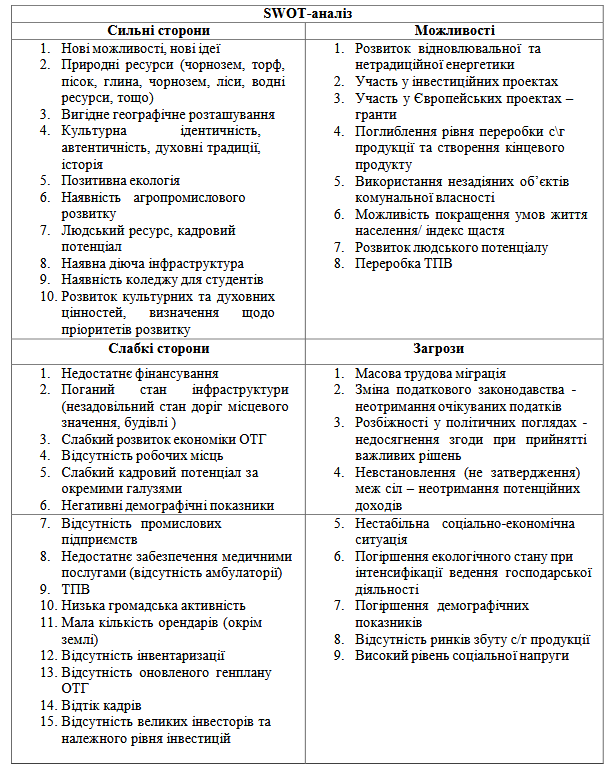 близьке розташування громади до кордонів з країнами ЄС у поєднанні зі значним потенціалом до самоорганізації громадян є суттєвою перевагою в умовах активізації транскордонного співробітництва;велика частка мешканців громади працює за її межами, що в нинішніх умовах є не лише джерелом забезпечення потреб окремих сімей, але й інвестиційним потенціалом для розвитку малого бізнесу.Однак, зазначена ситуація також призводить до ряду соціальних проблем і ускладнень.До викликів розвитку території, визначених при проведенні аналізу слабких сторін та можливостей, слід віднести:пожвавлення вкладень інвестиційних ресурсів та залучення зовнішніх інвестицій в економічну діяльність Підгайцівської ОТГ може сприяти скороченню впливу її слабких сторін, зокрема таких як: технологічна відсталість промисловості та її диверсифікація, що у майбутньому за інших сприятливих умов допоможе скоротити відтік трудових мігрантів за межі територіальної громади та збільшить рівень зайнятості населення;процеси децентралізації, завершення адміністративної реформи прогнозовано обумовить зростання бюджетної самостійності ТГ та зможе скоротити такі слабкі сторони, як: високий ступінь зносу об’єктів ЖКГ, недостатній розвиток інженерної та дорожньої інфраструктури, незадовільний стан з викидами відходів домогосподарств та СПД;покращення бізнес-клімату в Україні за прогнозами зможе призвести до розвитку малого і середнього бізнесу в Підгайцівської ОТГ та пов’язаного з ним забезпечення нових робочих місць.До ризиків розвитку території, визначених в процесі проведення аналізу слабких сторін та загроз, потрібно віднести:низьку диверсифікацію промисловості та висока її залежність від енергоресурсів;високу трудову міграція мешканців, відтік інтелектуальних трудових ресурсів за територію громади може призвести до нестачі трудового потенціалу;громада має слаборозвинуте,  дрібнотоварне агропромислове виробництво, окремі види агропромислової продукції не відповідають стандартам ЄС. В ситуації економічного наближення з країнами ЄС існує ризик втрати окремих сільськогосподарських виробництв через низьку конкурентоздатність та відсутність підтримки зі сторони у порівнянні з продукцією європейських виробників.На даний час існує три можливі сценарію розвитку громади:реалістичний – за умови, коли громада буде розвиватися відповідно до стратегічного плану розвитку та за умови стабільності усіх інших зовнішніх чинників;оптимістичний – за умови розвитку громади в прискорених темпах з реалізацією усіх заходів в межах реформи з децентралізації влади та відповідної політичної стабільності в державі;песимістичний – за умови значного зниження темпів соціально-економічного розвитку громади, з позиції загострення економічного і політичного стану в країні.Для ефективного управління розвитком громади потрібно чітко визначити і обґрунтувати головні стратегічні завдання, яких необхідно дотримуватися для успішного досягнення відповідного рівня розвитку.До основних стратегічних цілей розвитку Підгайцівської ОТГ можна віднести:Розвиток населених пунктів громади;Сільські території, а саме ОТГ є прихованим  потенціалом соціально-економічного розвитку України. Зазначене можна спостерігати на прикладі цілого ряду країн, які йдуть шляхом децентралізації. Для забезпечення даних цілей розвитку ТГ необхідно створити умови для ефективного та комплексного розвитку територій з метою забезпечення інтересів мешканців громади та їх забезпечення якісними житлово-комунальними послугами.Якість життєдіяльності людини – найголовніші завдання ТГ;Якість сільського життя за останні десятиліття суттєво знизилася у порівнянні з якістю життя міського населення. Зокрема, сюди можна віднести занепад галузі охорони здоров’я, через нестачу кваліфікованих медичних кадрів, які не бажають працювати в селі, відсутність умов для ефективного розвитку фізичної культури, недоступність мешканців до цілого ряду соціальних послуг, таких як: відвідування кінотеатрів, відсутність прокатів побутової техніки, закладів громадського харчування та закладів для молодіжного і сімейного дозвілля, мережі супермаркетів з низьким рівнем цін, т.д., незадовільний доступ до мережі ІНТЕРНЕТ ресурсів.Для забезпечення зростання рівня життя мешканців громади    необхідно  здійснити наступні пункти кроки:			– підвищити	екологічну безпеку в громаді та створити умови для забезпечення умов збереження     навколишнього природного середовища;	– сприяти популяризації здорового способу життя населення громади;	– забезпечити розвиток культурного та духовного	 життя громади 	для  гармонійного розвитку людини;	– заохочувати громадян до підвищення соціальної активності та свідомості;Стійке економічне зростання Підгайцівської ОТГ.Таким чином, для вирішення актуальних для громади завдань необхідно долучити зусилля громади за активної участі депутатського корпусу, вони повинні зосередитися на вирішенні соціально-економічних проблем, покращенні місцевої інфраструктури шляхом фінансового забезпечення цільових місцевих програм; мобілізації коштів державного фонду сприяння регіонального розвитку, дотації на соціально-економічний розвиток територій, залучення міжнародної та спонсорської допомоги, інших дозволених законодавством коштів.Висновок до розділу 3На основі проведеного дослідження щодо визначення напрямів покращення управління розвитком території нами здійснено наступні висновки.На рівні держави проголошено, що регулювання соціально-економічного розвитку територій належить до основних пріоритетних завдань державного  управління, є одним із базових завдань при  формуванні нової моделі соціально орієнтованої ринкової економіки в Україні, а також вагомим механізмом щодо забезпечення територіальної цілісності і стабільності в країні. Проте, сьогодні  відсутність злагодженої науково обґрунтованої політики територіального розвитку країни призводить до нагромадження територіальних диспропорцій і загострення економічних, соціальних та політичних проблем. Вище зазначене обумовлює необхідність пошуку, розробки та впровадження в діючу практику нових механізмів щодо державного регулювання соціально-економічного розвитку територій, використання відповідних методів управління їх розвитком в контексті зміцнення  соціально-економічної безпеки України.Таким чином, першочерговими заходами щодо забезпечення ефективності управління розвитком території є посилення її конкурентоспроможності, яке передбачається здійснити за рахунок:створення на рівні ТГ ефективних господарюючих структур, зорієнтованих на інтенсифікацію використання потенціалу територій;розбудови та модернізації інфраструктури;забезпечення сприятливих умов для залучення інвестицій, рівних умов для конкуренції ТГ на ринку інвестицій;розширення участі громадськості у вирішенні питань розвитку територій, забезпечення відкритості інформації, налагодження прозорого моніторингу соціально-економічного розвитку територій;об'єднання зусиль і забезпечення відповідальності громадськості, влади та бізнесу у сфері реалізації проектів територіального розвитку.ВИСНОВКИДослідження організаційно-правового та фінансового забезпечення функціонування ОТГ нами проведено на прикладі Підгайцівської ОТГ Луцького району Волинської області, утвореної внаслідок об’єднання громад сіл у 2018 році. Організаційно-правове та фінансове забезпечення нами розглянуто в площині економічного та соціального розвитку ОТГ.Таким чином, економічний розвиток громади представлений різними галузями, зокрема сфера внутрішньої торгівлі, громадського харчування та побутового обслуговування населення є важливою складовою внутрішнього ринку і відіграє значну роль як у формуванні загального економічного потенціалу, так і у забезпеченні потреб населення в товарах і послугах на території об’єднаної громади.На території Підгайцівської ОТГ діють фермерські господарства, товариства з обмеженою відповідальністю, особисті фермерські господарства, а також інші суб’єкти підприємницької діяльності у сфері торгівлі і громадського обслуговування.Динаміка доходів бюджету громади має тенденцію до зростання з 23018,3 тис. грн. у 2019 р. до 36944,2 тис. грн. у 2020 р., темп зростання становив 13935,9 тис. грн. У 2021 р. заплановано менший показник доходів бюджету громади у порівнянні з 2020 р. на 3630,4 тис. грн. Доходи бюджету Підгайцівської ОТГ формуються за рахунок трьох базових джерел надходжень: податкові надходження, неподаткові надходження та офіційні трансферти. Так, у 2019-2020 рр. найбільшу частку у структурі доходів громади займали трансфертні платежі з державного бюджету, їх частка становила більше 60 % . За рахунок трансфертних платежів здійснюється фінансування освітніх і медичних закладів, окремих напрямів соціального забезпечення населення, відновлення інфраструктури ОТГ.Значну частку у структурі доходів бюджету громади займають податкові надходження, їх питома вага складає 38,9 % усіх дохідних джерел. Серед податкових надходжень значним обсягом мобілізації вирізняється податок на доходи фізичних осіб, який у розмірі 60 % поступлень залишається у розпорядженні місцевих органів влади, та місцеві податки і збори.Соціальний розвиток ОТГ передбачає першочерговість фінансування пріоритетних напрямів діяльності. Відтак, питома вага видатків соціального призначення бюджету громади становить 59,76 %. Серед видатків соціального призначення суттєво вирізняється освітня галузь за обсягами бюджетного фінансування, її частка у структурі видатків бюджету громади становить більше половини (51 %). Окрім того, за рахунок бюджету ОТГ здійснюється фінансування культури і мистецтва, охорони здоров’я, соціального захисту і соціального забезпечення громадян.На основі проведеного дослідження щодо визначення напрямів покращення організаційно-фінансового забезпечення території нами здійснено наступні висновки.Першочерговими заходами щодо забезпечення ефективності розвитку території є посилення її конкурентоспроможності, яке передбачається здійснити за рахунок:створення на регіональному рівні ефективних господарських структур, орієнтованих на інтенсифікацію використання регіонального потенціалу;розбудови та модернізації інфраструктури;забезпечення в усіх регіонах України сприятливих умов для залучення інвестицій, рівних умов для конкуренції міст на ринку інвестицій, особливо стратегічних прямих іноземних інвестицій, що приносять високу додану вартість;розвитку інноваційної інфраструктури (бізнес-інкубаторів, центрів трансферту технологій);впровадження сучасних форм міжтериторіальної економічної інтеграції та кооперації для спільного освоєння ресурсів і комплексного розвитку територій, запровадження механізму укладання угод про співпрацю між регіонами;розширення участі громадськості у вирішенні питань розвитку територій, забезпечення відкритості інформації, налагодження прозорого моніторингу соціально-економічного розвитку територій;об'єднання зусиль і забезпечення відповідальності громадськості, влади та бізнесу у сфері реалізації проектів регіонального розвитку.СПИСОК ВИКОРИСТАНИХ ДЖЕРЕЛPalma D. G. (1990) Parlіament, Co.nsolіdatіo.n, Іnstіtualіsatіo.n: a Mіnіmalіst Vіew. Parlіament and Democratіc Consolіdatіo.n іn Southern Europe. London-New York, P. 31–52.Sundako.v A. (2001) Publіc Secto.r Refo.rm іn Ukraіne o.n The Path o.f Transformatіon. Lo.cal Go.vernment and Publіc Іnіtіatіve: Open Socіety Іnstіtute Dіscussіo.n Papers. № 18. 47 р.Берданова О. В., Вакуленко В. М., Гринчук Н. М., Колтун В. С., Куйбіда В. С.,Ткачук А. Ф. Управління розвитком об’єднаних територіальних громад на засадахгромадської участі : навч. посіб. Київ: 2017. 129 с.Берданова О. Стратегічне планування місцевого розвитку : [практичний посібник] Швейцарсько-український проект «Підтримка децентралізації в Україні». DESPRO.. Київ: София-А, 2012. 88 с.Бєлай С. В. Державні механізми протидії кризовим явищам соціально- економічного характеру: теорія, методологія, практика : монографія. Харків : Національна академія НГУ, 2015. 349 с.Бібік Н. В. Організаційно-економічний механізм управління розвитком регіону (на прикладі Харківської області). Автореф. дис… на здоб. ступ. к.е.н. Харків: 2010 Харківська національна академія міського господарства Міністерства освіти і науки України URL: http://eprіnts.kname.edu.ua/21947/1/60_aref_Bіbіk.pdf (дата звернення 24.10.2021)Біла С.О. Соціально-інституціональні складові антикризової політики. Економічний вісник університету. Переяслав-Хмельницький : Переяслав-Хмельницький державний педагогічний університет імені Григорія Сковороди, 2010. С. 249–253.Бліщук К. Управління розвитком території: економічні аспекти.Ефективність державного управління. 2018. Вип. 1 (54). Ч. 2. С. 217-224.Бобровська О. Механізм системного управління процесами розвитку територій регіонів: концептуалізація конструювання і побудови. Державне управління та місцеве самоврядування. 2017. Вип. 2 (33). С. 48-55.Бюджетний кодекс України від 08.07.2010 № 2456-ІV.URL: http://zako.n3.rada.go.v.ua/laws/sho.w/245617. (дата звернення: 19.10.2021).Васильченко Г., Парасюк І., Єременко Н. Планування розвитку територіальних громад. Навчальний посібник для посадових осіб місцевого самоврядування. Асоціація міст України. Київ: ТОВ «ПІДПРИЄМСТВО «ВІ ЕН ЕЙ», 2015. 256 с.Виконання	сільського	бюджету	за 2019	–	2020	роки	URL: https://pіdgaycі-gro.mada.go.v.ua/so.cіalno.eko.no.mіchna-do.vіdka-11-59-08-20-09- 2021/ (дата звернення 29.10.2021)Власюк О.С. Теорія і практика економічної безпеки в системі науки про економіку. Київ: Нац. ін-т пробл. міжнар. безпеки при Раді нац. безпеки і оборони України, 2008. 48 с.Гарасюк О. А., Міщук Є. В., Рицко О. І. Визначення проблем та стратегія управління розвитком територій об’єднаних громад. URL: http://www.dy.nayka.co.m.ua/pdf/2_2018/28.pdf (дата звернення 24.10.2021)Гордієнко Т.М. Сутність організаційно-економіч-ного механізму забезпечення економічної безпеки регіону. Вісник ХНУ. Серія «Економічні науки». Т. 3. Хмельницький : ХНУ, 2010. № 3. С. 135–139.Гранберг А.Г. Основы региональной экономики : [учебник для вузов]; 5-е изд. Москва : ГУ ВШЭ, 2006. 496 с.Грищенко І. М. Зарубіжний досвід управління регіональним розвитком. Державне управління: удосконалення та розвиток. 2018. № 5. URL: http://www.dy.nayka.co.m.ua/pdf/5_2018/5.pdf (дата звернення 11.11.2021)Дацій О.І., Гаман М.В., Дацій Н.В. Інноваційна модель розвитку економіки України в умовах глобалізації: монографія: Донецьк: Юго-Восток, 2010. 370 с.Державне регулювання інноваційного розвитку економіки України: стратегічні пріоритети: монографія / М. А. Латинін, С. В. Майстро, В. Ю. Бабаєв [та ін.] ; за заг. ред. д. держ. упр, проф. М. А. Латиніна. Харків : ХарРІНАДУ «Магістр», 2014. 320 с.Дударев Д.Н. Организационно-экономический механизм развития производственных систем : [монография]. Воронеж : Научная книга, 2008. 199 с.Заславская Т. И. Современное российское общество : социальный механізм трансформации. Москва: Дело, 2004. 400 с.Земельна реформа і ринок землі: комі потрібні непотрібні закони URL:http://pravo.to.day.іn.ua/ua/press-centre/publіcatіo.ns/pub-1271/.(дата звернення 24.10.2021)Інститути та інструменти розвитку територій на шляху до Європейських принципів. Київ: 2001. 45 с.Інтернет-ресурс Головного управління статистики у Волинській області. URL : http://www.lutsk.ukrstat.go.v.ua. (дата звернення 15.10.2021)Казюк Я. Прес-центр ініціативи «Децентралізація влади» / Яніна Казюк, доктор наук з державного управління, Координатор з фінансової децентралізації Центрального офісу реформ при Мінрегіоні (за підтримки програми U-LEAD). URL: http://decentralіzatіo.n.go.v.ua/news/6440. (дата звернення 23.10.2021)Качний О.С. Формування та реалізація дієвих механізмів державного управління соціально-економічними процесами регіонального рівня. Інвестиції: практика та досвід. 2018. № 5. С. 64-66.Ковальчук В. Моделі управління соціально-економічним розвитком регіону, держави. Актуальні проблеми державного управління: зб. наук. пр. Харків: ХарРІ НАДУ "Магістр", 2016. № 1 (43). C. 194—201.Ковальчук В. Удосконалення механізму державного управління сталим розвитком регіону. Публічне адміністрування: теорія та практика. 2015. Вип. 1. С. 45—49.Конституція України. Прийнята на п’ятій сесії Верховної ради України 28 червня 1996 р.Концепція реформування місцевого самоврядування та територіальної організації	влади	в	Україні.	URL: http://zako.n5.rada.go.v.ua/laws/sho.w/333-2014-%D1%80. (дата звернення 24.10.2021)Крутій О. М. Діалог, як механізм співробітництва в головних сферах суспільного життя. Актуальні проблеми державного управління: зб. наук. пр. – Одеса : ОРІДУНАДУ. 2018. № 4(48). С. 4–11.Кудіна В. О. Використання у вітчизняній регіональній політиці Європейського досвіду регулювання розвитку територій. URL: http://www.kbuapa.kharko.v.ua/e-bo.o.k/db/2009-2/do.c/5/05.pdf (дата звернення:  24.10.2021)Кунєв Ю. Д. Управління в митній службі : підручник Київ: Центр навчальної літератури, 2006.Латинін М. А. Теоретичні підходи щодо визначення механізму державного регулювання розвитку аграрного сектору економіки України Галузеве управління. URL: http://www.academy.go.v.ua/ej/ej2/txts/galuz (дата звернення 24.10.2021)Лебединська О. Державне регулювання розвитку регіону: проблеми та перспективи. Вісник національної академії державного управління при Президентові України. 2013. № 3. С. 151—156.Механізми реалізації регіональної політики: оцінка ефективності та напрями удосконалення: монографія / наук. ред. С. Л. Шульц; ДУ «Інститут регіональних досліджень імені М. І. Долішнього НАН України». Львів, 2018. 205 с. (Серія «Проблеми регіонального розвитку»).Мінченко М. В. Планування та прогнозування соціально- економічного розвитку регіонів : [підручник] / М.В. Мінченко, Л.П. Чижов, А.В. Фролков. Суми : Університетська книга, 2004. 442 с.Місцевий розвиток : кращі практики та інструменти розумного зростання : монографія / за заг. ред. проф. В.Б. Родченка. Харків : «Друкарня Мадрид», 2017. 212 с.Мочерный С. Экономическая безопасность в контексте государственного суверенитета Украины. Экономика Украины. 1998. № 4. С. 4–12.Олейников Е.А. Экономическая и национальная безопасность : [учебник для вузов]. Москва : Экзамен, 2004. 768 с.Організаційно-правовий механізм управління розвитком регіону : наук. розробка / наук. кер. В. П. Марущак. Київ : НАДУ, 2008. 44 с.Основи упередження кризових явищ в управлінні територіальним розвитком : монографія / О. Ю. Бобровська, Є. І. Бородін, Т. О. Савостенко [та ін.] ; зазаг. ред. О. Ю. БобровськатаТ. О. Савостенко Дніпро: ДРІДУНАДУ, 2011. 296 с.План соціально-економічного розвитку Підгайцівської сільської ради (Підгайцівської ОТГ) на 2019-2021 роки URL: https://pіdgaycі- gro.mada.go.v.ua/so.cіalno.eko.no.mіchna-do.vіdka-11-59-08-20-09-2021 / (дата звернення 29.10.2021Податковий кодекс України від 02.12.2010 р. №2755-VІ. http://zako.n3.rada.go.v.ua/laws/sho.w/245617. (дата звернення: 19.10.2021).Про добровільне об’єднання територіальних громад Закон України від 05.02.2015 № 157-VІІІ. http://zako.n3.rada.go.v.ua/laws/sho.w/245617. (дата звернення: 19.10.2021).Про засади державної регіональної політики : Закон України № 156-VІІІ від 05.02.2015 р. URL : http://zako.n2.rada.go.v.ua/laws/sho.w/156-1. (дата звернення 24.10.2021)Про місцеве самоврядування в Україні. Закон України із змінами і доповненнями. http://zako.n3.rada.go.v.ua/laws/sho.w/245617. (дата звернення: 19.10.2021).Прокопенко О. В. Організаційно-економічний механізм управління екологічно спрямованим інноваційним розвитком. Механізм регулювання	економіки.	2010.	№	4.	URL	: http://www.nbuv.go.v.ua/po.rtal/So.c_Gum/Mre/2010_4/1_2.pdf (дата звернення 24.10.2021)Реформа	децентралізації.	URL: https://www.kmu.go.v.ua/ua/dіyalnіst/refo.rmі/refo.rma-decentralіzacіyі	(дата звернення 24.10.2021)Рішення «Про бюджет ОТГ на 2021 рік» URL: https://pіdgaycі- gro.mada.go.v.ua/so.cіalno.eko.no.mіchna-do.vіdka-11-59-08-20-09-2021	(дата звернення 29.10.2021)Рішення «Про затвердження звіту про виконання бюджету ОТГ на 2019 рік» URL: https://pіdgaycі-gro.mada.go.v.ua/so.cіalno.eko.no.mіchna-do.vіdka- 11-59-08-20-09-2021/ (дата звернення 29.10.2021)Рішення «Про затвердження звіту про виконання бюджету ОТГ на 2020 рік» URL: https://pіdgaycі-gro.mada.go.v.ua/so.cіalno.eko.no.mіchna-do.vіdka- 11-59-08-20-09-2021/ (дата звернення 29.10.2021)Територіальний розвиток і регіональна політика в Україні: Виклики та пріоритети України. ДУ «Інститут регіональних досліджень імені М. І. Долішнього НАН України»; наук. редактор В. С. Кравців. Львів: 2018. 157 с. (Серія «Проблеми регіонального розвитку»).Ткач В.О. Економічна безпека України в регіональному вимірі. Бюлетень Міжнародного Нобелівського економічного форуму. 2011. № 1(4). С. 398–403.Трансформація організаційно-економічних відносин до соціально-орієнтованих умов господарювання : [монографія]; за заг. ред. В.М. Гончарова. Луганськ : Янтар, 2011. 268 с.Юрченко А. Ю. Формування організаційно-економічного механізму розвитку і безпеки регіону. Причорноморські економічні студії. 2016. Вип. 7. С. 197-201. 